ACUERDO C.G.-032/2019ACUERDO DEL CONSEJO GENERAL DEL INSTITUTO ELECTORAL Y DE PARTICIPACIÓN CIUDADANA DE YUCATÁN, POR EL CUAL SE APRUEBA EL MANUAL DE LENGUAJE INCLUYENTE Y NO SEXISTA EN EL INSTITUTO ELECTORAL Y DE PARTICIPACIÓN CIUDADANA DE YUCATÁN.G L O S A R I OCPEUM: Constitución Política de los Estados Unidos Mexicanos. CPEY: Constitución Política del Estado de Yucatán.INE: Instituto Nacional Electoral.INSTITUTO: Instituto Electoral y de Participación Ciudadana de Yucatán.LGIPE: Ley General de Instituciones y Procedimientos Electorales.LIPEEY: Ley de Instituciones y Procedimientos Electorales del Estado de Yucatán.A N T E C E D E N T E SI.- El veinte de junio del año dos mil catorce, fue publicado en el Diario Oficial del Gobierno del Estado de Yucatán, el Decreto 195/2014 por el que se modifica la Constitución del Estado en Materia Electoral y cuya última reforma fue publicada el veintidós de abril del año dos mil diecinueve mediante el Decreto 62/2019.II.- El día veintiocho de junio del año dos mil catorce, fue publicado en el Diario Oficial del Gobierno del Estado de Yucatán, el Decreto 198/2014 por el que se emite la LIPEEY, cuya última reforma fue publicada el veintidós de abril del año dos mil diecinueve mediante el Decreto 62/2019.III.- El Acuerdo C.G.-007/2016 emitido por el Consejo General de este órgano electoral de fecha nueve de mayo del año dos mil dieciséis por el cual se creó e integró la Comisión de Equidad de Género e Igualdad de los Derechos Político Electorales; y que mediante Acuerdo C.G.-164/2017 de fecha trece de octubre del año dos mil diecisiete, se cambia la denominación a “Comisión de Paridad de Género e Igualdad de los Derechos Político Electorales” así como su integración.IV.- El Instituto Electoral y de Participación Ciudadana de Yucatán, a través de la Universidad Autónoma de Yucatán y mediante el Proyecto de Investigación “La Cultura Institucional con Perspectiva de Género en el IEPAC” realizó un diagnóstico en la materia, mismo que entre sus Recomendaciones hacia una Cultura Institucional con Igualdad de Género y No Discriminación, recomendó mecanismos de buenas prácticas para la transversalización de la perspectiva de género y no discriminación hacia una cultura de igualdad laboral y no discriminación, mediante la creación de una red interna y un grupo de trabajo institucionales.V.- El Acuerdo C.G.-181/2017 emitido por el Consejo General de este órgano electoral de fecha treinta de noviembre del año dos mil diecisiete y en el que se aprueba la Política de Igualdad de Género y no discriminación del Instituto Electoral y de Participación Ciudadana de Yucatán.F U N D A M E N T O   L E G A L1.- Que conforme al último párrafo del artículo 1 de la CPEUM y en concordancia con el párrafo segundo de la CPEY, queda prohibida toda discriminación motivada por origen étnico o nacional, el género, la edad, las discapacidades, la condición social, las condiciones de salud, la religión, las opiniones, las preferencias sexuales, el estado civil o cualquier otra que atente contra la dignidad humana y tenga por objeto anular o menoscabar los derechos y libertades de las personas.Asimismo, el artículo 4 de la CPEUM señala que la mujer y el hombre son iguales ante la ley. 2.- Que el primer párrafo, de la Base V del artículo 41 de la CPEUM en concordancia con los numerales 3, 10 y 11 del apartado C de la citada base; así como los numerales 1 y 2 del artículo 98 de la LGIPE, y los artículos 16, Apartado E y 75 Bis, ambos de la CPEY, además del artículo 104 de la LIPEEY , que señalan, de manera general, que la organización de las elecciones es una función estatal que se realiza a través del INE y de los organismos públicos locales, en los términos de las citadas Constituciones, que los Organismos Públicos Locales están dotados de personalidad jurídica y patrimonio propios. Gozarán de autonomía en su funcionamiento e independencia en sus decisiones, en los términos previstos en la Constitución, esta Ley, las constituciones y leyes locales. Serán profesionales en su desempeño. Se regirán por los principios de certeza, imparcialidad, independencia, legalidad, máxima publicidad y objetividad.Los Organismos Públicos Locales son autoridad en la materia electoral, en los términos que establece la Constitución, esa Ley y las leyes locales correspondientes. 3.- Que el artículo 34, fracción XII de la Ley General para la Igualdad entre Mujeres y Hombres, determina que las autoridades correspondientes garantizaran el principio de Igualdad Sustantiva entre mujeres y hombres en el ámbito del empleo, así como el derecho fundamental a la no discriminación de aquellas en las ofertas laborales, en la formación y promoción profesional, así como en las condiciones de trabajo.4.- Que el artículo 3 del ESTATUTO DEL SERVICIO PROFESIONAL ELECTORAL NACIONALY DEL PERSONAL DE LA RAMA ADMINISTRATIVA, señala que el Instituto Nacional Electoral promoverá que su personal y el de los Organismos Públicos Locales Electorales realicen su función bajo los principios generales de no discriminación, transparencia, rendición de cuentas, equidad laboral, igualdad de género, cultura democrática y respeto a los derechos humanos, impulsando acciones en beneficio de los grupos discriminados, incluidos los adultos mayores.5.- Que el artículo 3 del ESTATUTO DEL PERSONAL DE LA RAMA ADMINISTRATIVA DEL INSTITUTO ELECTORAL Y DE PARTICIPACIÓN CIUDADANA DE YUCATÁN, señala que el Instituto promoverá entre su personal los valores de la cultura democrática, la equidad laboral, la no discriminación y la profesionalización del servicio público; así como los principios que rigen la función electoral, igualdad, independencia, imparcialidad, objetividad, certeza y profesionalización.6.- Que el artículo 4 de la LIPEEY, establece que la aplicación de las normas de dicha Ley corresponde, en sus respectivos ámbitos de competencia: al Instituto, al Tribunal y al Congreso; y que la interpretación de esta Ley se hará conforme a los criterios gramatical, sistemático y funcional. A falta de disposición expresa, se aplicarán los principios generales del derecho con base en lo dispuesto en el último párrafo del artículo 14 de la Constitución Federal.7.- Que el artículo 106 de la LIPEEY señala que son fines del Instituto: I. Contribuir al desarrollo de la vida democrática;II. Promover, fomentar, preservar y fortalecer el régimen de partidos políticos en el Estado;III. Asegurar a los ciudadanos el goce y ejercicio de sus derechos político-electorales y vigilar el cumplimiento de sus deberes de esta naturaleza;IV. Coadyuvar con los poderes públicos estatales, para garantizar a los ciudadanos el acceso a los mecanismos de participación directa, en el proceso de toma de decisiones políticas;V. Fomentar, difundir y fortalecer la cultura cívica y político-electoral, sustentada en el estado de derecho democrático; VI. Garantizar la celebración periódica y pacífica de elecciones, para renovar a los Poderes Ejecutivo, Legislativo, y a los Ayuntamientos;VII. Velar por el secreto, libertad, universalidad, autenticidad, igualdad y eficacia del sufragio, yVIII. Promover que los ciudadanos participen en las elecciones y coadyuvar a la difusión de la cultura democrática.8.- Que el artículo 109 de la LIPEEY señala los órganos centrales del Instituto, siendo el Consejo General y la Junta General Ejecutiva; y que de acuerdo al artículo 110 de la misma Ley, el Consejo General es el órgano superior de dirección, responsable del cumplimiento de las disposiciones constitucionales y reglamentarias en materia electoral y de la observancia de los principios dispuestos en esta Ley, para todas las actividades del Instituto; mismo que en las fracciones I, VII, XIV, XLI, XLVIII y LXI del artículo 123 de la LIPEEY, señala que entre las atribuciones y obligaciones que tiene, están las siguientes: Vigilar el cumplimiento de las disposiciones constitucionales y las demás leyes aplicables; Dictar los reglamentos, lineamientos y acuerdos necesarios para hacer efectivas sus atribuciones y las disposiciones de esta Ley; Vigilar la debida integración, instalación y adecuado funcionamiento de los órganos del Instituto; Aprobar los reglamentos interiores necesarios para el buen funcionamiento del Instituto; Expedir el Reglamento Interior del Instituto, el Estatuto del Personal Administrativo, así como los reglamentos, necesarios para el buen funcionamiento del Instituto y sus órganos; y las demás que le confieran la Constitución Política del Estado, esta ley y las demás aplicables.9.- Que el artículo 4 del Reglamento para el funcionamiento de las Comisiones del Consejo General de este Instituto señala que las Comisiones son instancias colegiadas encargadas de estudiar, examinar, opinar, deliberar, proponer y dictaminar en los asuntos relacionados con las atribuciones del Consejo General y las propias. 10.- Que el artículo 10 del Reglamento para el funcionamiento de las Comisiones del Consejo General de este Instituto señala en el apartado correspondiente a la COMISIÓN DE PARIDAD DE GÉNERO E IGUALDAD DE LOS DERECHOS POLÍTICO ELECTORALES, que tendrán de manera enunciativa, más no limitativa las obligaciones y atribuciones siguientes:COMISIÓN DE PARIDAD DE GÉNERO E IGUALDAD DE LOS DERECHOS POLÍTICO ELECTORALES 1. Impulsar la perspectiva de género e inclusión en la cultura institucional del Instituto. 2. Vigilar el cumplimiento de la integración de los Consejos Municipales y Distritales con los criterios orientadores de paridad de género y pluralidad cultural. 3. Impulsar la igualdad de oportunidades y trato entre mujeres, hombres y grupos vulnerables en las diferentes áreas o direcciones que integran el instituto. 4. Supervisar la sistematización de procesos de generación de información y estadísticas con perspectiva de género e inclusión de grupos vulnerables en la aplicación de los Programas del Instituto. 5. Proponer alianzas y convenios con diferentes autoridades involucradas en el tema con el fin de intercambiar experiencias y conocimientos; a efecto de fortalecer las acciones y cultura de respeto y participación equitativa de mujeres y hombres en la vida democrática del Estado dentro del ámbito de las funciones del Instituto. 6. Proponer actividades de fomento a la educación y cultura de igualdad de género, así como de los derechos políticos electorales. 7. Vigilar el cumplimiento de la aplicación de las disposiciones generales, reglas, lineamientos y/o criterios para garantizar la paridad de género para el registro de candidaturas a diputados y a regidores de ayuntamientos en sus dimensiones horizontal y vertical. 8. Presentar al Consejo General el Informe Anual de Actividades de la Comisión en los términos necesarios relativos a la materia. 9. Supervisar las acciones de coordinación y colaboración del Instituto como integrante permanente del "Observatorio de Participación Política de las Mujeres en Yucatán". 10. Fijar sus procedimientos y normas de trabajo. 11. Las demás que les confiera la normatividad aplicable en la materia y el Consejo General C O N S I D E R A N D O 1.- Que la Comisión de Paridad de Género e Igualdad de los Derechos Político Electorales de este Instituto estableció dentro de su Eje de Desarrollo Institucional, el dar seguimiento al cumplimiento de los objetivos planteados en la Red Interna de Igualdad y No discriminación, así como el Grupo de Trabajo en la implementación del modelo de transversalización de la perspectiva de género, igualdad e inclusión en el Instituto. 2.- El uso del lenguaje incluyente es hoy por hoy un tema de debate público en las redes sociales, medios de comunicación impresos y electrónicos. Su trascendencia ha llegado a tal punto que, en los gobiernos de muchos países, el uso del lenguaje incluyente forma parte de sus políticas públicas con miras a convertirlo en una práctica recurrente y México no ha sido la excepción. Sin duda alguna, el uso del lenguaje incluyente es ya una práctica común, para la institucionalización y el cambio cultural en favor de la igualdad entre mujeres y hombres en México. Por lo anterior, el Instituto Electoral y de Participación Ciudadana de Yucatán tiene el compromiso de realizar acciones en favor de una adecuada comunicación con la ciudadanía al mismo tiempo que cumple con las responsabilidades de máxima transparencia. Igualmente, y siguiendo la línea del respeto a los derechos humanos, debe evitar la discriminación hacia cualquier persona o grupo social por cualquier motivo. Para cumplir con ese propósito, es necesaria la implementación de un lenguaje ciudadano e incluyente que propicie la adecuada comunicación entre la institución, la ciudadanía, las personas involucradas en los procesos político-electorales e inclusive entre el mismo personal. Los beneficios serán indudables como un mayor entendimiento entre lo que se solicita y las acciones a seguir, reducir la brecha entre la ciudadanía y la institución, inclusión de grupos que históricamente han sido discriminados, respeto a los derechos humanos, entre otros.Cuando hablamos de lenguaje ciudadano, nos referimos a expresarnos de forma simple, clara y directa para que quienes van a recibir el mensaje obtengan la información que necesitan. Con su uso, se asegura la transparencia y una máxima publicidad de las comunicaciones.3.- El propósito del presente manual es ayudar a las y los servidores públicos del IEPAC en la implementación del lenguaje ciudadano e incluyente en la comunicación escrita.En el proceso de comunicación básico una persona emisora intenta comunicarse con otra persona receptora a través de un mensaje, enviado a través de un canal de comunicación, ésta a su vez emite una respuesta ante lo que se le ha transmitido.Para que el mensaje sea recibido correctamente, es necesario que el lenguaje sea reconocido por el receptor, de lo contrario el mensaje no se recibe correctamente por la barrera en el reconocimiento de significado en las palabras emitidas. Por lo que se recomienda el uso del lenguaje ciudadano e incluyente en los documentos elaborados por las y los servidores públicos del IEPAC.4.- Que la Comisión de Paridad de Género e Igualdad de los Derechos Político Electorales a llevo a cabo una sesión el cinco de diciembre del año dos mil diecinueve, en la cual aprobó el Dictamen relativo al proyecto de Manual de Lenguaje Ciudadano Incluyente y No Sexista de este órgano electoral.5.- Que mediante Oficio C.P.G.I.D.P.E.-095/2019 de fecha diez de diciembre del año dos mil diecinueve, dirigido a la Mtra. María de Lourdes Rosas Moya, Consejera Presidente de este Consejo General; suscrito por la Mtra. María del Mar Trejo Pérez, Consejera Electoral y Presidenta de la Comisión de Paridad de Género e Igualdad de los Derechos Político Electorales de este órgano electoral, por la cual le turna el Dictamen relativo al  proyecto de Manual de Lenguaje Ciudadano Incluyente y No Sexista de este órgano electoral adjuntando el proyecto del Manual, mismos que fueran aprobados en sesión de la citada Comisión realizada el cinco de diciembre del año dos mil diecinueve, para los efectos de que se distribuya entre los demás miembros del Consejo General  que no sean parte de la Comisión, con el objeto de ser considerados para su análisis y aprobación en su caso.5.- En razón de todo lo expuesto, el Consejo General considera necesaria la aprobación del Manual de Lenguaje Ciudadano Incluyente y No Sexista de este órgano electoral, que permita ayudar a las y los servidores públicos del IEPAC en la implementación del lenguaje ciudadano e incluyente en la comunicación escrita, tomando como suyas las consideraciones vertidas en el Dictamen relativo al Proyecto de Manual de Lenguaje Ciudadano Incluyente y No Sexista de este Instituto, mismo que fuera aprobado por la Comisión de Paridad de Género e Igualdad de los Derechos Político Electorales en sesión de fecha cinco de diciembre del año dos mil diecinueve. Y por todo lo anteriormente expuesto, fundado y motivado, el Consejo General de este Instituto, emite el siguiente:A C U E R D OPRIMERO. Se aprueba el Manual de Lenguaje Incluyente y No Sexista de este órgano electoral, mismo que se adjunta al presente Acuerdo formando parte integral del mismo. SEGUNDO. Se instruye a la Coordinación de la Oficina de Igualdad de Género y no discriminación de este Instituto para que, de acuerdo a la disponibilidad presupuestal, haga del conocimiento del personal del Instituto Electoral el Manual aprobado en el presente Acuerdo.TERCERO. Remítase copia del presente Acuerdo, por medio electrónico, a las y los integrantes del Consejo General en términos del artículo 22 párrafo 1, del Reglamento de Sesiones de los Consejos del Instituto Electoral y de Participación Ciudadana de Yucatán.CUARTO. Remítase copia del presente Acuerdo al Órgano Interno de Control de este Instituto.QUINTO. Remítase copia del presente Acuerdo a las y los integrantes de la Junta General Ejecutiva, para su debido conocimiento y cumplimiento en el ámbito de sus respectivas atribuciones.SEXTO. Publíquese el presente Acuerdo en los Estrados del Instituto y en el portal institucional de internet www.iepac.mx, para su difusión.Este Acuerdo fue aprobado en Sesión Extraordinaria del Consejo General celebrada el día dieciséis de diciembre de dos mil diecinueve, por unanimidad de votos de los C.C. Consejeros y las Consejeras Electorales, Licenciado José Antonio Gabriel Martínez Magaña, Maestro Antonio Ignacio Matute González, Doctor Jorge Miguel Valladares Sánchez, Maestra Delta Alejandra Pacheco Puente, Maestra María del Mar Trejo Pérez, Licenciado Jorge Antonio Vallejo Buenfil y la Consejera Presidente, Maestra María de Lourdes Rosas Moya.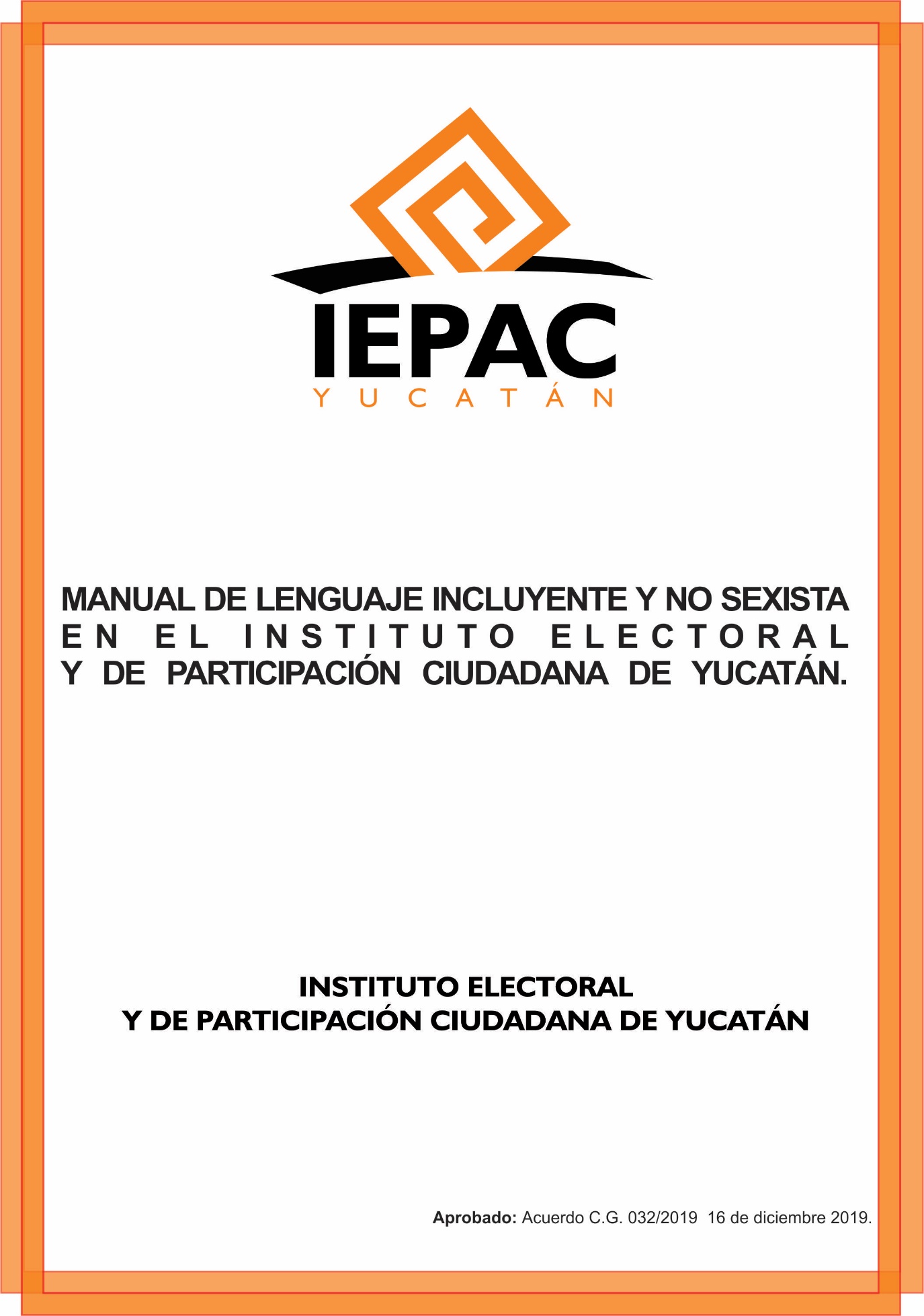 MANUAL DE LENGUAJE INCLUYENTE Y NO SEXISTA EN EL INSTITUTO ELECTORAL Y DE PARTICIPACIÓN CIUDADANA DE YUCATÁNÍNDICEIntroducción.	21.	Lenguaje ciudadano (llano)	31.1	¿Qué es el lenguaje ciudadano?	31.2	La importancia del lenguaje ciudadano en el IEPAC	3Principios fundamentales para expresarnos con lenguaje ciudadano.	3Beneficios de aplicar el lenguaje ciudadano:	41.3	¿Quién recibirá el mensaje?	41.4	Como expresarse con lenguaje ciudadano	51.4.1.	Planear, escribir y revisar.	51.4.2	Palabras simples	61.4.3	Use verbos para describir la acción	71.4.4	Use palabras precisas	81.4.5	Elimine palabras innecesarias	91.4.6	Use oraciones cortas	101.4.7	Simplifique la estructura de las oraciones	111.4.8	Simplifique la estructura de las oraciones	111.4.9	Use palabras positivas	121.5	Diseño del documento	131.5.1	Uso de encabezados	131.5.2	Elementos visuales	131.6	Guía breve para el lenguaje llano	132.	Lenguaje incluyente	142.1.	La discriminación a través del lenguaje	142.2.	La igualdad de género reflejada en el uso de un lenguaje apropiado	162.2.1.	Visibilizar a las mujeres	162.2.2.	Recomendaciones concretas para la aplicación incluyente del lenguaje	202.2.3.	Guía breve para un uso no sexista del lenguaje	202.3.	Uso correcto del lenguaje de los grupos étnicos	222.4.	La discapacidad y su expresión en el lenguaje	222.5.	Referencias correctas a otros grupos discriminados	242.6.	Lenguaje visual	25Introducción.El uso del lenguaje incluyente es hoy por hoy un tema de debate público en las redes sociales, medios de comunicación impresos y electrónicos. Su trascendencia ha llegado a tal punto que, en los gobiernos de muchos países, el uso del lenguaje incluyente forma parte de sus políticas públicas con miras a convertirlo en una práctica recurrente y México no ha sido la excepción. Sin duda alguna, el uso del lenguaje incluyente es ya una práctica común, para la institucionalización y el cambio cultural en favor de la igualdad entre mujeres y hombres en México. Por lo anterior, el Instituto Electoral y de Participación Ciudadana de Yucatán tiene el compromiso de realizar acciones en favor de una adecuada comunicación con la ciudadanía al mismo tiempo que cumple con las responsabilidades de máxima transparencia. Igualmente, y siguiendo la línea del respeto a los derechos humanos, debe evitar la discriminación hacia cualquier persona o grupo social por cualquier motivo. Para cumplir con ese propósito, es necesaria la implementación de un lenguaje ciudadano e incluyente que propicie la adecuada comunicación entre la institución, la ciudadanía, las personas involucradas en los procesos político-electorales e inclusive entre el mismo personal. Los beneficios serán indudables como un mayor entendimiento entre lo que se solicita y las acciones a seguir, reducir la brecha entre la ciudadanía y la institución, inclusión de grupos que históricamente han sido discriminados, respeto a los derechos humanos, entre otros.Cuando hablamos de lenguaje ciudadano, nos referimos a expresarnos de forma simple, clara y directa para que quienes van a recibir el mensaje obtengan la información que necesitan. Con su uso, se asegura la transparencia y una máxima publicidad de las comunicaciones.El propósito del presente manual es ayudar a las y los servidores públicos del IEPAC en la implementación del lenguaje ciudadano e incluyente en la comunicación escrita.En el proceso de comunicación básico una persona emisora intenta comunicarse con otra persona receptora a través de un mensaje, enviado a través de un canal de comunicación, ésta a su vez emite una respuesta ante lo que se le ha transmitido.Para que el mensaje sea recibido correctamente, es necesario que el lenguaje sea reconocido por el receptor, de lo contrario el mensaje no se recibe correctamente por la barrera en el reconocimiento de significado en las palabras emitidas. Por lo que se recomienda el uso del lenguaje ciudadano e incluyente en los documentos elaborados por las y los servidores públicos del IEPAC.Lenguaje ciudadano (llano)En este capítulo se explicará que es el lenguaje ciudadano, la importancia de su implementación en el IEPAC, como se sugiere que sea su uso en la expresión escrita y los elementos útiles para redactar adecuadamente.¿Qué es el lenguaje ciudadano?El lenguaje ciudadano es la expresión simple, clara y directa de la información que las y los lectores necesitan conocer; comunica a la ciudadanía lo que necesitan saber con una estructura gramatical correcta y con las palabras apropiadas, su propósito es formular mensajes claros y concretos, para que la ciudadanía a quien va dirigido obtenga la información que necesita ya que un lenguaje confuso causa que el mensaje sea malentendido y/o malinterpretado.La importancia del lenguaje ciudadano en el IEPACEn organismos como el Instituto Electoral y de Participación Ciudadana de Yucatán (IEPAC), como ente público encargado de la organización de las elecciones locales así como la educación cívica para el fortalecimiento de la cultura democrática, está comprometido a que toda emisión de contenido, esté escrito con un lenguaje claro, sencillo, comprensible e incluyente.  Por lo que el lenguaje utilizado deberá ser respetuoso y reconocido por la mayor parte de la ciudadanía, es decir, utilizando un lenguaje ciudadano.Puesto que la ciudadanía necesita entender a su gobierno para ejercer sus derechos y obligaciones sin complicaciones y sin ayuda de intermediarios.El lenguaje ciudadano tiene los siguientes beneficios:La o el servidor público necesita documentos que reduzcan errores y aclaraciones.Una comunicación clara y directa acerca a las y los servidores públicos con la ciudadanía.Mejora la confianza ciudadana en las instituciones.Simplifica y agiliza la operación de las instituciones.Fomenta la transparencia y la rendición de cuentas. Por lo que la información que se genere dentro del IEPAC deberá ser oportuna, verificable, comprensible, actualizada y completa.El lenguaje ciudadano incluyente se puede emplear en documentos normativos como leyes y reglamentos; documentos administrativos como oficios y notas informativas; comunicados que notifican a la ciudadanía sobre información oficial así como formatos de trámites y servicios.Principios fundamentales para expresarnos con lenguaje ciudadano.Tener claro cuál es el mensaje que se quiere difundir.Considerar quien recibirá el mensaje.Organizar la información.Escribir de manera efectiva: con sencillez y considerando la gramática.Presentar la información de manera clara: una buena presentación visual ayuda a leer de manera rápida y entendibleBeneficios de aplicar el lenguaje ciudadano:Agilizar los procedimientos y trámites.Reducir las preguntas, quejas y la confusión sobre lo que un documento o persona está diciendo. Ahorra tiempo y dinero.Crea una imagen positiva de la institución ante la ciudadanía por su sencillez, agilidad y transparencia.Logra los objetivos institucionales de forma más eficiente y eficaz.¿Quién recibirá el mensaje?Para el uso del lenguaje ciudadano debemos tomar en cuenta a quien va dirigido nuestro mensaje. De esta forma, la o el servidor público puede:Identificar la información que la ciudadanía necesitaSelecciona el tono y el lenguaje adecuadoGuiar a la ciudadanía en algún trámite o servicioEscribir para que lo entienda la o el ciudadano a quien va dirigidoComo apoyo, se sugieren las siguientes cuestiones:Nuestra comunicación deberá dar respuesta a las preguntas de quién recibe la información, deberá dar respuesta a las siguientes preguntas:¿Qué tengo que hacer?¿Para qué o por qué?¿Cómo cuándo y dónde?Como expresarse con lenguaje ciudadanoPara expresarse con lenguaje ciudadano se recomienda el siguiente proceso:Planear, escribir y revisarEscribir: Es poner las ideas en oraciones y párrafos explicando y argumentando lo que se sabe del tema.Revisar: Eliminar lo irrelevanteOrganizar mejor las ideasSimplificar las oracionesPrecisar la informaciónMejorar la presentación yEliminar erroresPalabras simplesUse palabras más sencillas y lo más familiares que le sea posible pues las palabras complicadas confunden el mensaje y le alejan del lector/a.Ejemplo con palabras complicadasCon la finalidad de coadyuvar a la operación transparente y apartidista del Programa, la Coordinación Nacional efectuará sesiones de orientación y difusión directa a las y los beneficiarios.Ejemplo con palabras simplesPara contribuir en la operación transparente y neutral del Programa, la Coordinación Nacional realizará sesiones de orientación y difusión directa a las y los becarios.Como sugerencia se muestran ejemplos de palabras complicadas que se podrían reemplazar por palabras más sencillas:Otro tipo de palabras complicadas que debemos usar con cuidado son las siguientes:Use verbos para describir la acciónCuando leemos el verbo nos informa la acción que está ocurriendo. Cuando leemos un sustantivo pensamos que se trata de algo o alguien.Ejemplo de sustantivo para describir la acciónPara dar atención a su requerimiento realizaremos una evaluación de su situación.Esto nos permitirá formular una recomendación acerca de la solución más adecuada.Ejemplo de verbos para describir la acciónPara satisfacer su requerimiento evaluaremos su situación y le recomendaremos la solución más adecuada.Como sugerencia use verbos para describir la acción.Use palabras precisasUna redacción precisa contesta las preguntas del lector/a y lo conduce a la acción.Ejemplo con palabras ambiguasDebido a los problemas que se han suscitado a últimas fechas se restringirá el acceso al edificio.Ejemplo con palabras precisasDebido a los robos ocurridos en este mes, sólo el personal autorizado tendrá acceso al edificio.Se sugiere usar palabras con significado preciso, palabras que se refieran a objetos o sujetos tangibles, tenga cuidado cuando use las siguientes palabras, es posible que al utilizarlas este escribiendo un texto vago; trate de sustituirlas por la descripción que corresponda.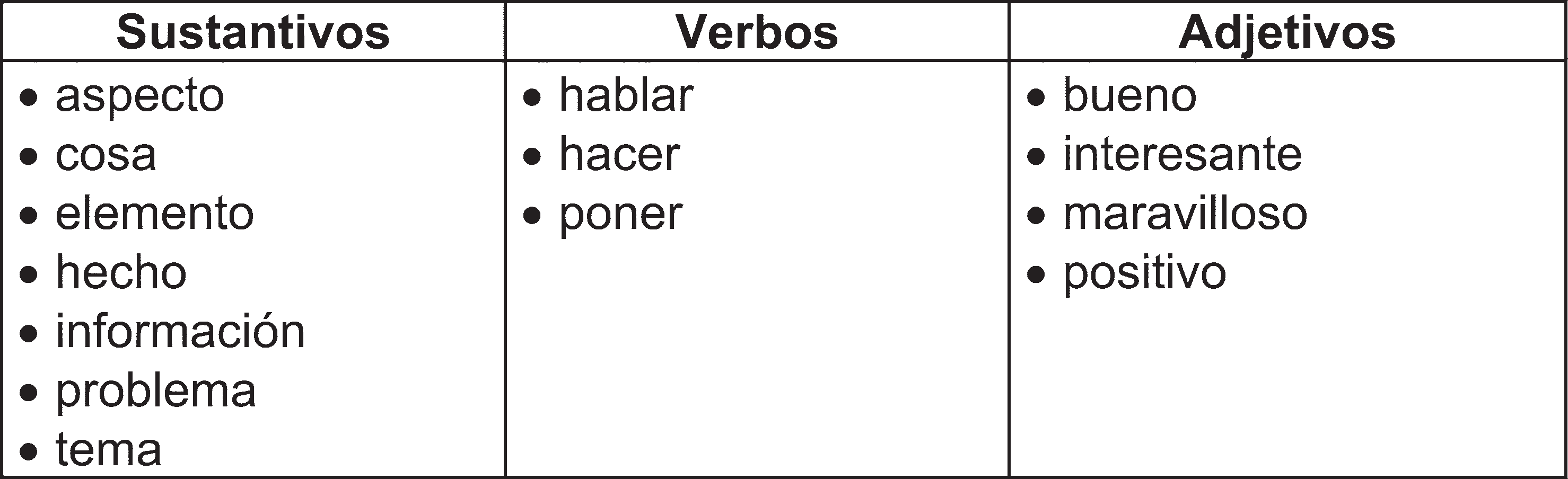 Elimine palabras innecesariasUn buen escrito con lenguaje ciudadano contiene solo las palabras necesarias para transmitir su mensaje, pregúntese: ¿podría decir lo mismo con menos palabras?Ejemplo con palabras innecesariasPor medio de la presente, se le solicita que envíe un documento que describa el diagnóstico realizado con el propósito de identificar las áreas prioritarias.Ejemplo con palabras necesariasPor favor envíenos por escrito el diagnóstico que identifica las áreas prioritarias.Hay dos clases comunes de palabras innecesarias:Un grupo de palabras que se pueden cambiar por una sola, por ejemplo:“con el propósito de” puede cambiarse por “para”Palabras que no agregan información, por ejemplo:“esto se debe obviamente a la falta de capacidad productiva en las oficinas de servicio” puede cambiarse por “esto se debe a la falta de capacidad en las oficinas de servicio”Nota: en este ejemplo, la palabra “obviamente” no solo en innecesaria, podría resultar hasta ofensiva si las cosas no son tan obvias para el lector.Algunos grupos de palabras que podrían reducirse a una o dos palabras son:Evite palabras que no agreguen información tales como:GeneralmenteObviamenteUse oraciones cortasLas oraciones largas son más difíciles de leer.Ejemplo de oración largaEs necesario revisar la totalidad de la programación y en su caso aumentar la frecuencia (por ejemplo, de bimestral a mensual), con la finalidad de dar lugar a un seguimiento más realista. También es relevante en este punto no considerar en la programación el avance de años anteriores en determinados proyectos, y manejar éste dato por separado.Ejemplo de oración cortaPara dar seguimiento se necesita:Revisar toda la programación cada mes (en lugar de cada dos) yNo considerar el avance de años anteriores (manejar este dato por separado)Como sugerencia, maneje el tamaño de sus oraciones. Trate de que cada una tenga una idea completa y menos de 25 palabras.Para escribir oraciones cortas:Eliminar las palabras innecesariasSepare sus ideas, trate de comunicar una sola idea completa en cada oraciónNo abuse de las oraciones combinadas, donde varias oraciones se juntan con conectores como “que”, “por lo tanto”, “y”.Use viñetas para separar visualmente una oración largaSimplifique la estructura de las oracionesLas palabras de una oración pueden ordenarse de diferentes maneras, pero el lenguaje ciudadano prefiere la forma más sencilla y directa.Ejemplo con estructura complicadaCon el propósito de asegurar la adecuada coordinación de acciones en el ámbito de la presentación de los servicios de asistencia social y con el objeto de favorecer prioritariamente a los grupos sociales más vulnerables, en los términos del Sistema Nacional de Planeación, de la Ley General de Salud, y de este Ordenamiento, el Organismo, celebrará acuerdos y concertará acciones con los sectores público, social y privado; y en su caso, con las autoridades de las diferentes comunidades indígenas de las entidades federativas.Ejemplo con estructura simpleEl Organismo promotor celebrará acuerdos con los sectores público, social y privado y con las autoridades de las diferentes comunidades indígenas de las entidades federativas para:Coordinar la presentación de servicios de asistencia social yDar prioridad a los grupos sociales más vulnerablesSimplifique la estructura de las oracionesHay cinco formas de simplificar las oraciones:Aplicar la fórmula sujeto + verbo + complementosAcercar las ideas relacionadasPoner lo más importante al principioUsar la voz activaUsar construcciones paralelasSugerencia: sujeto + verbo + complementoTrate de escribir las palabras de la oración en el orden más sencillo (lineal)Ejemplo: “para medir los avances, el comité se reunirá cada mes…”“el comité se reunirá cada mes para medir los avances”Sugerencia: acercar ideas relacionadasEvite separar palabras relacionadas, como el sujeto y el verbo.Ejemplo:“la o el supervisor, en cumplimiento de los artículos 37 al 38 del reglamento de seguridad en el trabajo, debe presentar un informe mensual de accidentes”Puede cambiarse por:“la o el supervisor debe presentar un informe mensual de accidentes para cumplir con los artículos 37 al 38 del reglamento de seguridad en el trabajo”Sugerencia: lo más importante al principioTrate de poner las ideas más importantes al principio de la oración.Ejemplo:“nuestro portal de servicios en internet le permitirá hacer este trámite en menos tiempo”,Puede cambiarse por:“puede hacer este trámite en menos tiempo a través de nuestro portal de servicios en internet”Sugerencia: voz activaEn voz activa, el sujeto de la oración es quien hace la acción. En la voz pasiva, el sujeto recibe la acción.Ejemplo:Voz activa: La dirección emite las normasVoz pasiva: Las normas son emitidas por la dirección.Sugerencia: construcción paralelaEscriba oraciones semejantes de la misma manera.Ejemplo:“los requisitos son entregar solicitud firmada y además la presentación de un examen”Puede cambiarse por:“los requisitos son: entregar solicitud firmada y presentar examen"Use palabras positivasLas oraciones que dicen lo que no debemos hacer no siempre ayudan a saber que sí debemos hacer, por lo tanto, no nos permiten actuar.Escribir oraciones que afirman en lugar de oraciones que niegan puede ser más claro y más amable.Ejemplo con palabras negativasNo se permite el acceso a personas sin gafete.Ejemplo con palabras positivasPara entrar debe portar su gafete.Diseño del documentoEn el lenguaje ciudadano, el diseño del documento es tan importante como el contenido. Con un diseño atractivo y claro se incrementa la posibilidad de que el texto genere interés en la audiencia.Uso de encabezadosLos encabezados comunican al lector/a cómo está organizado el texto. Sugerencias cuando escriba y revise:Use encabezados que describan el contenido o el propósito de la secciónSubdivida las secciones extensas en subsecciones y de a cada una su propio encabezadoUse tipos y tamaños de letra que destaquen los encabezados y distingan claramente su nivelConstruya encabezados breves, precisos, claros y consistentesElementos visualesAl usar ayudas visuales como listas, tablas y diagramas en lugar de párrafos, logra que el documento se vea más atractivo e invita a leer ayuda a entender y pueden usarse para destacar la información importante.	Guía breve para el lenguaje ciudadano llanoBrevedad: eliminar los detalles superfluos, los sobrantes de preposiciones, conjunciones y adverbios.Sencillez: el lenguaje debe ser directo, sin rebuscamientos. Emplear la forma activa y evitar palabras poco comunes para nuestra audiencia.Claridad: es la presentación de la idea completa sin que falten los detalles necesarios para una correcta comprensión. No incluir varias ideas generales en un solo párrafo. Usar la frase corta, conservando el orden gramatical.También se debe considerar:Adecuación: El texto debe ser adecuado al público a quien va dirigido. Coherencia: Debe haber unidad temática, las ideas deben girar alrededor de un mismo tema.Cohesión: Ir relacionando las frases, que el paso de una idea a otra no constituya una ruptura, sino una continuación lógica.Disposición espacial: Distribución de los párrafos y uso de elementos visuales.Modismos: El uso de modismos dificulta la lectura para las personas que desconocen el contexto en el que se utilizan dichas palabras.Tecnicismos: Podemos hacer uso de la riqueza de nuestro idioma para decir con mayor claridad aquello que pueda resultar incomprensible para el grueso de la población.Lenguaje incluyenteLa discriminación a través del lenguajeA través del lenguaje y las palabras que utilizamos nos lleva a construir relaciones igualitarias o de dominación. Cuando hablamos de lenguaje incluyente nos referimos a aprovechar la riqueza del lenguaje tomando en cuenta la diversidad humana, respetando la pluralidad, evitando así la discriminación.México tiene una diversidad cultural amplia, ésta riqueza cultural ha sido vista como inadecuada para quienes creen que el predominio cultural de un grupo privilegiado debe prevalecer por encima de otras y otros y que lo diferente debe ser rechazado, señalado, segregado y discriminado.La Ley Federal para Prevenir y Eliminar la discriminación, considera como discriminación “ toda distinción, exclusión, restricción o preferencia que, por acción u omisión, con intención o sin ella, no sea objetiva, racional ni proporcional y tenga por objeto o resultado obstaculizar, restringir, impedir, menoscabar, o anular el reconocimiento, goce o ejercicio de los derechos humanos y libertades, cuando se base en uno o más de los siguientes motivos: el origen étnico o nacional, el color de la piel, la cultura, el sexo, el género, la edad, las discapacidades, la condición social, económica, de salud o jurídica, la religión, la apariencia física, las características genéticas, la situación migratoria, el embarazo, la lengua, las opiniones, las preferencias sexuales, la identidad o filiación política, el estado civil, la situación familiar, las responsabilidades familiares, el idioma, los antecedentes penales o cualquier otro motivo” “ También se entenderá como discriminación la homofobia, misoginia, cualquier manifestación de xenofobia, segregación racial, antisemitismo, así como la discriminación racial y otras formas conexas de intolerancia”.La discriminación anula el pleno goce de los derechos y la igualdad de las personas que la viven. Hartog (2011) señala los siguientes términos y procesos que nos ayudan a entender el fenómeno de la discriminación.La discriminación se aprende, se construye y se reproduce en la vida social a través de distintas prácticas culturales. Una de ellas es el lenguaje. Podemos considerar que discriminamos a través del lenguaje cuando:Para combatir la discriminación y lograr que toda la sociedad se sienta representada es necesario expresarnos por escrito con lenguaje ciudadano e incluyente por lo que en el IEPAC estamos comprometidos a contribuir a la cultura cívica-democrática del país con un adecuado uso del lenguaje.La igualdad de género reflejada en el uso de un lenguaje apropiadoDe un hecho natural (el sexo) se hace una construcción sociocultural (el género). Se establecen cualidades, aptitudes y objetivos diferentes entre hombres y mujeres, propicia diferencias en el trato social, en el acceso a la educación, en el reconocimiento laboral, en la repartición del trabajo doméstico. Estas diferencias se traducen en discriminación hacia la mujer a través del lenguaje y su uso sexista o de la invisibilidad que se hace de ellas.El avance social hacia la igualdad no sucederá mientras se siga empleando el lenguaje sin contemplar la existencia de las mujeres y las actividades que llevan a cabo, creando estereotipos sexistas y discriminatorios.Cuando se usa el masculino solo se está nombrando una parte de la población: los hombres. A través del lenguaje se reproduce el sexismo ya que se fomenta la creencia de que ser mujer es algo malo o despreciable, como:Mujer tenía que ser¡Vieja el último!No llores, pareces niñaEs preciso usar el lenguaje incluyente para visibilizar a las mujeres, reconocer las aportaciones hechas por mujeres como por hombres a la sociedad y construir una sociedad más igualitaria.Visibilizar a las mujeresA continuación, se muestran algunos ejemplos para implementar el lenguaje incluyente en cuestiones de género.Para dirigir un documento, debemos tener presente quién es la persona que va a recibirlo.Usar el femenino cuando se trata de mujeresCuando sea un sustantivo neutro, el artículo marcará la deferencia:Evitar el falso masculino genérico, una de las formas de invisibilizar a las mujeres es usando el masculino para referirse tanto a hombres y mujeres creyendo que es genérico, cuando no lo es.Omitir el sujeto, es una alternativa que nos ofrece el lenguaje para evitar explicitar  quién es el sujeto de la oración.Usar genéricos reales, utilizando sustantivos que realmente son genéricos.Uso correcto del plural, al hacerlo, evitamos que quien recibe nuestro mensaje piense que únicamente estamos hablando de hombres.Emplear desdoblamientos, como una opción más, sin embargo, conviene limitar su uso si queremos seguir la línea del lenguaje ciudadano.Opciones para economizar en el lenguaje:Los y las mexicanas quieren un país más seguroHay que omitir el uso de @, ya que no es un signo lingüístico, es impronunciable y por tanto su uso es incorrecto.Considerar iniciar con el género femenino y luego masculino para poder continuar en género neutro.Recomendaciones concretas para la aplicación incluyente del lenguajeSi la comunicación está dirigida, darle el trato adecuado a su sexo:Licenciada, ministra, jueza, etc.Si no sabemos quién es la persona destinataria usar paréntesis o diagonal:Comisionado/a, Estimada (o)Para hacer referencia a un grupo mixto de personas, lo mejor es aplicar los genéricos reales:La ciudadanía, el personal, la poblaciónUn método fácil para saber si estamos invisibilizando a las mujeres en nuestras comunicaciones, es cambiar todo lo masculino por femenino.Original - Los consejeros sesionaron toda la mañanaAplicando el femenino –(Las consejeras) sesionaron toda la mañanaCorrecto – Integrantes del Consejo General sesionaron toda la mañana.Guía breve para un uso no sexista del lenguajeEl sexismo es considerar que uno u otro sexo es mejor que el otro. El uso sexista del lenguaje a partir de él, desvaloriza a las mujeres y se les imponen estereotipos discriminatorios. Considera las siguientes propuestas.Evitar que las mujeres usen el masculino cuando se refieren a ellas mismas:Evitar el uso exclusivo del femenino para referirse a actividades consideradas “propias” de las mujeres:Evitar los duales aparentes, que es otorgar un significado diferente para las palabras femenino y en masculino:Evitar los saltos semánticos, empezar a hablar en masculino y dar un valor específico a lo masculino.“cuando llegué no había nadie, solo mujeres y niños”Mejor forma “cuando llegué había mujeres e infantes”Evitar expresiones que se refieran a la posesión de las mujeres, las personas no se poseen.“La mujer de Benjamín”Evitar frases que impliquen inferioridad, menosprecio o infravaloración“El senador Inzunza y la senadora Anita”Eliminar frases estereotipadas que refuercen los roles de género tradicionales“sírvele a tu hermano, para eso eres mujer”“si quería trabajar, ¿para que tuvo hijos?”Uso correcto del lenguaje de los grupos étnicosYucatán es un Estado multicultural y con un alto número de personas maya hablantes y/o poblaciones indígenas mayas. La invasión, la conquista y tres siglos de colonia son el origen de nuestro mestizaje y dichos eventos son el inicio de la discriminación hacia los pueblos originarios que habitaban este territorio ya que a partir de entonces se privilegió lo europeo (el color de piel, de cabello, de ojos, el idioma, las creencias religiosas, las costumbres, etcétera), mientras que todo lo no europeo ha sido rechazado, humillado, segregado y, en ocasiones, eliminado.Así, una de las consecuencias de la invasión europea a América ha sido la enorme discriminación hacia la población indígena, manteniéndola segregada del resto de la población e impidiendo que se garantice el respeto a sus derechos humanos. Como parte de la cultura, el lenguaje ha sido utilizado de dos formas para perpetuar la brecha entre este grupo y el resto de la población: - No contar con documentos jurídicos en sus lenguas ni con personal para su defensa que conozca su lengua materna. - Utilizar distintas palabras que buscan denigrar, humillar y sobajar a dichas comunidades; así como burlarse de su forma de hablar, sin considerar que son bilingües al hablar su lengua materna y el español. Como personal del IEPAC, hay que evitar el uso discriminatorio del lenguaje hacia estos pueblos, ya que su completa incorporación a la sociedad es clave para lograr un Yucatán mucho más participativo, y por tanto, democrático. Las sugerencias en el lenguaje incluyente son: La discapacidad y su expresión en el lenguajeEn nuestra cultura, un motivo más por el que se llega a discriminar es por tener alguna discapacidad. La Convención de las Naciones Unidas sobre los Derechos de las Personas con Discapacidad señala que una persona con discapacidad es aquella que “tenga deficiencias físicas, mentales, intelectuales o sensoriales a largo plazo que, al interactuar con diversas barreras, puedan impedir su participación plena y efectiva en la sociedad, en igualdad de condiciones con los demás”. Esto quiere decir que la discapacidad no es únicamente una condición médica, sino más bien es el resultado de la interacción de actitudes negativas, o de un entorno que no es propicio, aunado a la condición limitante de las personas en particular. Por tanto, a partir del uso correcto del lenguaje, debemos procurar romper las barreras sociales que el “normalismo”, la falsa idea de creer que aquellas personas que no tienen una discapacidad son normales y quienes sí la tienen son anormales, ha impuesto sobre las personas con discapacidad. Ante ello, se presentan las siguientes sugerencias para su aplicación:Referencias correctas a otros grupos discriminadosAdemás del sexo, el origen étnico y tener una discapacidad, hay otros motivos que son causa de discriminación, manifestándose en:Aquí algunos ejemplos de cómo podemos usar el lenguaje incluyente para erradicar estas discriminaciones:Lenguaje visualPara finalizar, tenemos algunas consideraciones que son importantes para la elaboración de materiales visuales, como folletos, carteles, trípticos, presentaciones e inclusive anuncios televisivos (recordemos que en muchas ocasiones los productos audiovisuales son los que crean la imagen del Instituto ante la población):Guardar el equilibrio numérico y de tamaño entre el uso de imágenes de mujeres y hombres.Mostrar diversidad de personas en cuanto a edad, color de piel, clase social, capacidades, orientación sexual, grupo étnico, etcétera.Las imágenes deberán representar a todo tipo de personas realizando actividades diversas, y no sólo aquellas que se consideran son “adecuadas” para su sexo, etnia o capacidades físicas.Mostrar a todas las personas con dignidad, no como objetos sexuales o de burla.Buscar equilibrio en cuanto al tamaño y el plano en el que aparecen las imágenes.Consideración final Como hemos visto, el lenguaje en sí no es discriminatorio, es el uso que hacemos de él lo que reproduce la discriminación. Aplicar las sugerencias anteriores siempre que nos expresamos, ya sea de manera oral o escrita, refrenda nuestro compromiso institucional de contribuir a la consolidación de una cultura democrática que incorpora a toda la ciudadanía. Es importante considerar que también los anuncios de radio y televisión, así como los espectaculares y otras formas de comunicación masiva, tienen un alto impacto en toda la población, por lo que las personas encargadas de la comunicación social del IEPAC tienen una alta responsabilidad y compromiso por aplicar las recomendaciones de este manual en todos los mensajes que emitan. Al hacerlo, además de mejorar la imagen institucional, contribuyen a influir de manera positiva en la ciudadanía al hacer visible a las mujeres, pero también en fomentar el uso del lenguaje incluyente de manera regular en la sociedad. Si el lenguaje es el reflejo de la sociedad, expresarnos de manera correcta hacia los grupos que históricamente han vivido en condiciones de vulnerabilidad será el cimiento sobre el que construyamos un Yucatán respetuoso de los derechos humanos y de la diversidad.Referencias BibliográficasSecretaría de la Función Pública de México, Lenguaje ciudadano: Un manual para quien escribe en la Administración Pública Federal, México, SFP, 2004.Daniel Cassany, La cocina de la escritura, Editorial AnagramaComisión Nacional para Prevenir y Erradicar la violencia contra las Mujeres, Manual para el uso no sexista del lenguaje, México, CONAVIM, 2011.Instituto Nacional Electoral, Manual para el uso de lenguaje ciudadano e incluyente para el ine, disponible en: https://igualdad.ine.mx/wp-content/uploads/2017/10/MANUAL-PARA-EL-USO-DE-LENGUAJE-CIUDADANO-E-INCLUYENTE-PARA-EL-INE.pdfMTRA. MARÍA DE LOURDES ROSAS MOYACONSEJERA PRESIDENTEMTRO. HIDALGO ARMANDO VICTORIA MALDONADO
SECRETARIO EJECUTIVO ¿Quiénes leerán/escucharán el mensaje?La ciudadanía o el personal¿El mensaje va dirigido a una persona o a un grupo del personal?Identificar el grupo más interesado¿Cuáles son los intereses de la audiencia?Realizar un trámite, cumplir con una obligación, conocer sus derechos, acceder a la información institucional.¿Qué tanto saben sobre el tema?Identificar si la audiencia tiene conocimientos previos, o por el contrario, necesita el contexto para entender el tema.¿Qué características tiene quien lee?Edad, sexo, género, nivel educativo, nivel de lectura, nivel socioeconómico, discapacidad, etc.PlanearPlanearDefinir el propósito del documento¿Qué espera lograr con su documento?¿Qué debe hacer el lector/a con esa información?Identificar al lector/a¿Quiénes son, qué hacen?¿Tienen las mismas características?¿Dónde están?¿Qué nivel de lectura tienen?¿Qué conocimientos tienen sobre el tema del documento?¿Qué pueden sentir y pensar sobre lo que voy a decirles?¿Con qué tono y lenguaje debo dirigirme a ellas/os?Generar las ideas a tratar ySe pueden usar las siguientes técnicasMapas mentalesPreguntas del lector/aLluvia de ideasFrases empezadasQué pasaría si…Ordenar esas ideasCon la estructura básica (introducción, desarrollo y conclusión)Introducción. Su objetivo es atraer la atención de las y los lectores, dé el contexto necesario al lector/a. Conteste preguntas como ¿Qué es este documento? ¿cuál es su propósito? ¿Qué tiene que ver conmigo? ¿por qué es importante? ¿cómo está organizado?Desarrollo. Es la parte medular del texto, en él se pone el asunto básico, con todos los argumentos y datos necesarios para cumplir el objetivo fundamental del escrito.Conclusión. Se exponen las conclusiones finales, resumen, reafirmación, advertencia o recomendación.Más complicadoMás simpleAdolecerCarecer, PadecerClarificarAclararCoadyuvarContribuirComplejidadDificultadCompletarTerminarDiferenciarDistinguirEjecutarHacerEfectuarHacerEjemplificarDar EjemploFinalizarAcabar, Terminar, ConcluirInclusiveInclusoIntencionalidadIntenciónNumerososMuchosÓptimoMejorProblemáticaProblemaRequisitarSolicitarRolPapel, FunciónTerminaciónFinalUtilizarUsarConspicuoSobresalienteEximioExcelenteDenominaciónNombreTipoCambie estoPor estoGerundiosEmitió el decreto dotando de recursos al campo.Emitió el decreto que darecursos al campo.Adverbios terminados en-menteSolamente necesitapresentar una identificación.Sólo necesita presentar una identificación.Verbos en futuro,cuando indican las acciones del lectorDeberá presentar una identificación.Debe presentar una identificación.SustantivosVerbosdar atenciónAtenderdar a consideraciónConsiderardar comienzoComenzardar motivaciónMotivardarse a la fugaFugarsehacer públicoPublicarhacer una investigaciónInvestigarhacer/ realizar un ajusteAjustarhacer una peticiónPedirllegar a la conclusiónConcluirponer de manifiestoManifestarser de la opinión deOpinartener el requerimientoRequerirtener la necesidad deNecesitartomar un acuerdoAcordartraer una recuperaciónRecuperardar cumplimientoCumplirtomar una decisiónDecidirhacer una ponderaciónPonderarGrupo de palabrasUna palabraa fin deparaa nivel personalpersonalmentecomo efecto depor la razón de que dado el hecho de quePorquecon anterioridad aantes decon base ende conformidad conSegúncon el propósito decon objeto deParacon referencia aacerca dedebido al hecho quePorqueen este momentoAhoraen vista de quePores por eso quepor esopapel que juegaFunciónpara el propósito deParano obstante el hecho de queAunquellevar a caboRealizartoda vez quePorqueTérmino o proceso¿Cómo se ejerce?EstereotipoUna imagen que generaliza y encierra a todas las personas de un mismo grupo bajo ciertos rasgos.PrejuicioUna idea preconcebida, un juicio antes de conocer bien a una persona o un grupo social. Puede ser positivo o negativo, aunque generalmente se invoca la idea de prejuicio cuando se devalúa a alguien antes de tener una experiencia que permita apreciarlo de manera justa.Segregación y exclusión socialLeyes, políticas y prácticas que limitan, castigan y niegan el acceso a las mismas oportunidades y derechos a ciertos grupos de personas.Estigmatización socialIdentificar a algunas personas a partir de un determinado rasgo que las deja marcadas socialmente y que las condena a recibir ciertas formas de maltrato.Categorización socialProceso mental que permite agrupar a las personas y grupos sociales en ciertos conjuntos sociales y atribuirles un valor basado en los estereotipos, prejuicios o representaciones sociales que los estigmatiza y permite jerarquizarlos entre ellos.Cognición socialProceso mental que permite percibir una situación de interacción social, seleccionar la información, decodificar o interpretar los hechos con el fin de proporcionar una respuesta adecuada a la situación.Representación socialSaberes comunes o teorías ingenuas que son generadas por la sociedad, se utilizan en la vida cotidiana y permiten elaborar las categorías sociales, así como “predecir” las acciones.Aprendizaje socialEnseñanzas que recibimos a través de nuestro entorno social y se refieren a procesos de observación, imitación y conductivismo.AtribuciónProceso mental por el cual se legitima o explica la causa de un problema social a un cierto grupo.Invisibilizo a otros grupos sociales“Los derechos del hombre y del ciudadano”Utilizo palabras que buscan ofender o denigrar“Ni cruzarte la calle sabes, pareces indio/a”.Construyo oraciones en donde se da más valor a un grupo social que a otro“No es lo mismo un hijo, que una hija”.Me expreso con estereotipos“Todas las mujeres son chismosas”.Reproduzco o creo estigmas sobre ciertos grupos“Los sidosos son homosexuales”.SituaciónOpcionesCuando tenemos conocimiento de quién es la persona destinataria debemos hacer la referencia correcta correspondiendo con su sexo y cargo.Sra. Sofía Díaz, Directora de FinanzasSr. Alberto Roldán, Jefe de Servicios EspecialesCuando no conocemos el sexo de la persona destinataria, podemos hacer uso del paréntesis o la diagonal.*Es importante no usar este recurso para documentos que serán leídos en voz alta.Sr (a): Interesado(a): Sr/a: Estimada/o:Cuando no conocemos el sexo de la persona destinataria, podemos dirigir el escrito a la oficina en general.A la Jefatura del servicioA la Dirección del servicioA la asesoría del departamento A la Secretaría del TribunalA la CoordinaciónMasculinoFemeninoMasculinoFemeninoMasculinoFemeninoCiudadanoCiudadanaMédicoMédicaAstrónomoAstrónomaUsuarioUsuariaDoctorDoctoraEnfermeroEnfermeraFuncionarioFuncionariaPatrónPatronaIngenieroIngenieraConsejeroConsejeraLicenciadoLicenciadaArquitectoArquitectaAbogadoAbogadaMinistroMinistraJuezJuezaSoberanoSoberanaMasculinoFemeninoMasculinoFemeninoEl estudianteLa estudianteEl congresistaLa congresistaEl cineastaLa cineastaEl derechohabienteLa derechohabienteEl artistaLa artistaEl ponenteLa ponenteEl jovenLa jovenEl periodistaLa periodistaEl profesionalLa profesionistaEl titularLa titularIncorrectoCorrectoEl que acepte la propuesta, deberá firmarla.Quien acepte la propuesta, deberá firmarla.El que suscribe.Quien suscribe.Aquellos que asistieron a la capacitación.Quienes asistieron a la capacitación.Todos deben firmar la convocatoria.Es necesario firmar la convocatoria.Los representantes deberán portar gafete.Cada representante deberá portar gafete.Cuando uno vote.Cuando cualquiera vote.Siempre trabaja con los otros.Siempre trabaja con otras personas.Con sujetoSinLugar en que fue registradoLugar en que se registróCuando el ciudadano solicite la informaciónCuando se solicite la informaciónNosotros queremos un México incluyenteQueremos un México incluyenteEl ciudadano debe llenar el formatoDeberá llenar el formatoEl juez decidiráSe decidirá legalmenteEs imprescindible que los interesados acudan personalmenteEs imprescindible acudir personalmenteLos habitantes siempre participan en las votacionesSiempre hay participación en las votacionesMasculinoGenéricoMasculinoGenéricoLos directores estatalesLas direcciones estatalesLos niñosLa infancia, La niñezLos jefesLas jefaturasLos hijosLa descendenciaLos coordinadoresEl equipo coordinadorLa coordinaciónLos trabajadoresEl personalLos gerentesLa gerenciaEl grupo gerencialLos votantesEl electoradoLos miembrosLa membresíaLos jóvenesLa juventudLos políticosLa clase políticaLos profesoresEl profesoradoMasculinoGenéricoMasculinoGenéricoTodos los funcionarios del IEPACTodo el personal del IEPACEl funcionariado del IEPACEl hombre o los hombresLa humanidadLa poblaciónLas personasLa genteLa especie humanaMujeres y hombres/hombres y mujeresLos trabajadores del IEPACLas personas que trabajan en el IEPACLos vecinosLa vecindadLa comunidadLa poblaciónLos estudiantesEl estudiantadoLa población estudiantilLos usuariosLas personas usuariasLos empresariosEl sector empresarialLos ciudadanosLa ciudadaníaLos gestoresLas personas encargadas de las gestionesLos diputadosEl congresoLas diputacionesLos mexicanosLa población mexicanaLa población del paísLos regidoresLas regiduríasLos derechos del hombreLos derechos humanosLos derechos de la humanidadLos derechos de las personasLos síndicosEl candidatoLas sindicaturasLa candidaturaMasculinoDesdoblamientoLos mexicanosLas mexicanas y los mexicanosLos funcionariosLas funcionarias y los funcionariosMinistrosMinistras y MinistrosIncorrectoCorrectoFuncionari@s:Funcionarias y funcionarios:Director@s:Directoras y directores:Maestr@s:Las y los maestros:IncorrectoCorrectoNosotros, todosNosotras, todasCuando uno lo veCuando una lo veSon cosas de unoSon cosas de unaCuando uno lo piensaCuando una lo piensaIncorrectoCorrectoLas secretariasEl personal administrativo El personal secretarialEmpleada domésticaPersona para oficios domésticosTrabajador/a doméstico/aLas cocinerasEl personal de cocinaDual aparenteSignificadoHombre públicoQuien interviene públicamente en los negocios políticosMujer públicaProstitutaGobernantePersona que dirige un paísGobernantaAma de llavesMundanoFrívolo, fútil, elegante, cosmopolita, conocedor, experimentadoMundanaRamera, puta, prostituta, meretrizDiscriminatorioCorrectoIndia, indioPersona indígenaLos indiosPueblos indígenas (mayas)Pueblos originariosLa población indígena (maya)Las comunidades indígenas (mayas)DialectoLengua indígena (maya)IncorrectoCorrectoEs incorrecto porque…Personas con capacidades diferentesPersonas con discapacidadTodas las personas con o sin discapacidad tienen diferentes y muy distintas capacidades, por lo que este término es incorrecto debido a que no permite reconocer a las personas con discapacidad como un colectivo social que pugna por el reconocimiento de sus derechos y un tratamiento de igualdad y no discriminación.Discapacitado (a)Persona con discapacidadAquí el sustantivo discapacidad se adjetiva, lo que hace que una sola y simple característica califique inadecuadamente a la totalidad de la persona.Incapacitado (a), lisiado (a) disminuido (a), deficiente, defectuoso (a) etc.Persona con discapacidadSe trata de términos con connotaciones negativas, peyorativas, o que denotan una anomalía o una carencia, lo que coloca a la persona con discapacidad en situación de necesidad y dependencia con respecto a los demás.Inválido (a) o minusválido (a)Persona con discapacidadEl término minusválido denota una disminución del valor de la persona, y el vocablo invalidez destaca una ausencia total de la valía de la persona.Persona (s) especial (es)Personas con discapacidadEste término segrega a las personas con discapacidad del resto de la población, marginándolas y provocando un trato desigual hacia ellas, e incluso rechazo.Diminutivos como:Cieguito (a)Cojito (a)Renguito (a)Sordito (a)Loquito (a)Enanito (a)Mongolito (a)Tontito (a) etc.Ciego (a) Persona con discapacidad visualPersona con discapacidad motriz o motora,Persona sorda o con sorderaPersona con discapacidad mental o psicosocial,Persona de talla pequeñaPersona con síndrome de downPersona con discapacidad intelectual.Los diminutivos podrían estar enmascarando, con aparentes o legítimos sentimientos de compasión o simpatía, una desvalorización o minusvaloración de la persona, con la implicación de que no se le considera completa o digna de un trato de igualdad.Persona normalPersona sin discapacidadEste término implica que son personas normales aquellas que no presentan una discapacidad, es decir, que se encuentran dentro de parámetros físicos y psíquicos aceptados. Con ello se entiende que las personas con discapacidad presentan una desviación negativa de la normalidad que sería más conveniente que no existiera.Causa de discriminaciónDefiniciónClasismoConsiderar que las personas de las clases sociales bajas o con poco poder adquisitivo son inferiores.XenofobiaEs el odio a las personas extranjerasNacionalismoPensar que el propio país, y por tanto su población, es superior a los demás.HeterocentrismoCreer que la heterosexualidad es la única posibilidad sexual.HomofobiaEs el odio a las personas homosexualesFanatismoPensar que mis opiniones, ideas políticas y/o creencias religiosas son las únicas válidas.IncorrectoCorrectoLas marimachasLas tortillerasLos jotosLos desviadosLos mariconesPersonas con orientación sexual distinta a la heterosexualIntegrantes de la comunidad LGBTTTI (lésbico, gay, bisexual, transexual, transgénero, travesti e intersexual)Las vestidasPersonas travestisPersonas transgéneroLos enfermos de SIDALos sidososPersonas con VIH SIDALas viejitasLos ancianosLas personas de la tercera edadPersonas adultas mayoresLos mojadosLos IlegalesPersonas migrantes